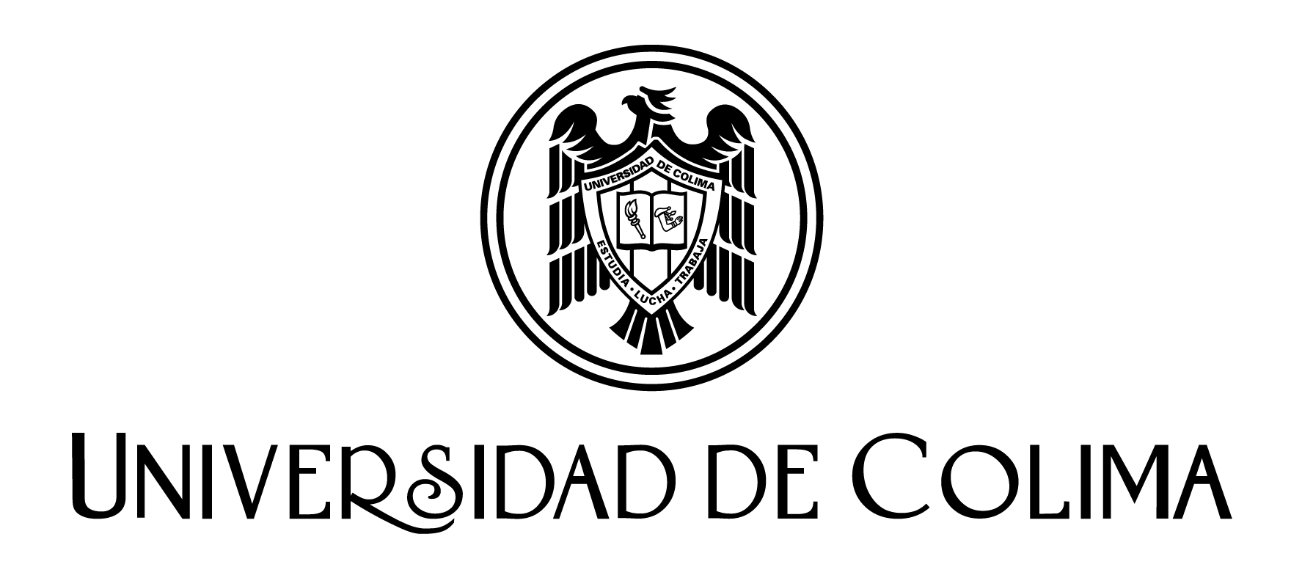 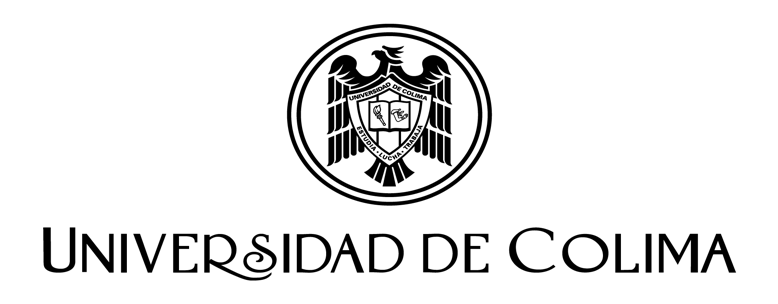 Personal académicoDoctorado en Ciencias Médicas#NombreÁrea disciplinarNivelSNIFormación AcadémicaENFERMEDADES CRÓNICO‐DEGENERATIVAS Y ENVEJECIMIENTOENFERMEDADES CRÓNICO‐DEGENERATIVAS Y ENVEJECIMIENTOENFERMEDADES CRÓNICO‐DEGENERATIVAS Y ENVEJECIMIENTOENFERMEDADES CRÓNICO‐DEGENERATIVAS Y ENVEJECIMIENTOENFERMEDADES CRÓNICO‐DEGENERATIVAS Y ENVEJECIMIENTO1Trujillo Trujillo Xóchitl A.R.Epidemiología y fisiología del músculo3Doctorado3Montero Cruz Sergio AdriánMetabolismo de la glusosa2Doctorado4Ríos Silva MónicaCs. Clínicas1Doctorado5Carrasco Peña Karla BereniceCs. Clínicas/Envejecimiento-Doctorado6Ceja Espíritu GabrielCs. Clínicas1DoctoradoEPIDEMIOLOGÍA CLÍNICA Y MOLECULAR DE LAS ENFERMEDADES CRÓNICODEGENERATIVAS Y TRASMISIBLESEPIDEMIOLOGÍA CLÍNICA Y MOLECULAR DE LAS ENFERMEDADES CRÓNICODEGENERATIVAS Y TRASMISIBLESEPIDEMIOLOGÍA CLÍNICA Y MOLECULAR DE LAS ENFERMEDADES CRÓNICODEGENERATIVAS Y TRASMISIBLESEPIDEMIOLOGÍA CLÍNICA Y MOLECULAR DE LAS ENFERMEDADES CRÓNICODEGENERATIVAS Y TRASMISIBLESEPIDEMIOLOGÍA CLÍNICA Y MOLECULAR DE LAS ENFERMEDADES CRÓNICODEGENERATIVAS Y TRASMISIBLES1Espinoza Gómez FranciscoCs. Clínicas/Salud Pública2Doctorado3Trujillo Hernández BenjamínCs. Clínicas/ Epidemiología1Doctorado4Del Toro Equihua MarioNutrición1Doctorado5Rodríguez Hernández AlejandrinaPatología1Doctorado6Melnikov ValeryCs. Clínicas/Biología celular1Doctorado7Rojas Larios FabiánCs. Clínicas/Infectología1Doctorado8Sánchez Ramírez Carmen AliciaNutrición/Pediatría1DoctoradoGÉNETICA MÉDICA Y MEDICINA MOLECULARGÉNETICA MÉDICA Y MEDICINA MOLECULARGÉNETICA MÉDICA Y MEDICINA MOLECULARGÉNETICA MÉDICA Y MEDICINA MOLECULARGÉNETICA MÉDICA Y MEDICINA MOLECULAR1Delgado Enciso Iván.Biol. Molecular e Ing. Genética3Doctorado2Baltazar Rodríguez Luz Margarita.Genética médica y molecular         1Doctorado3Valdez Velázquez Laura LeticiaGenética Molecular1Doctorado4Ramírez Flores MarioGenética molecular1Doctorado5Castro Rodríguez Elena M.Biología Molecular1DoctoradoNEUROCIENCIASNEUROCIENCIASNEUROCIENCIASNEUROCIENCIASNEUROCIENCIAS1Huerta Viera MiguelNeurociencias3Doctorado2González Pérez Óscar PorfirioNeurociencias3Postdoctorado3Moy López Norma AngélicaNeurociencias-Doctorado